This Is To Certify ThatAuthored ByWas passed on the House Floor of the 2014 session of E-Congress.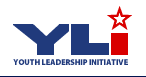 